.[1-8] : Walks Forward, Mambo Forward. Walks Back, Coaster Step.Restart au 2ème mur.[9-16] : Vaudeville, Paddle Full Turn.Restart au 5ème mur.[17-24] : Cross Step, Side Step, Sailor Step ¼ Turn, ¼ T. R Side Point with Bump, ¼ Turn R, Side Point with Bump, ¼ Turn R with Step .[25-32] : Step Forward, Side Point, Step Forward, Side Point, Weave ¼ turn, 2X Knee Pop.Note : au 10ème mur, le chanteur marque une légère pause. Faire un hold pour un compte et redémarrer la danse depuis le début.Tag à la fin du 8ème mur :[1 à 4] : Out-out, In-in.Contact : hakshi@hotmail.frReal Gone (fr)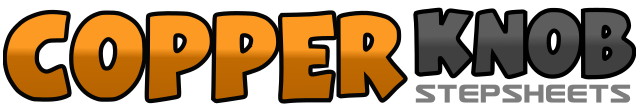 .......Count:32Wall:4Level:Novice WCS.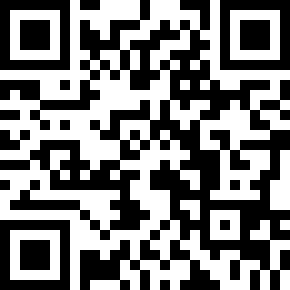 Choreographer:Julien JAHANNAULT (FR) - Octobre 2017Julien JAHANNAULT (FR) - Octobre 2017Julien JAHANNAULT (FR) - Octobre 2017Julien JAHANNAULT (FR) - Octobre 2017Julien JAHANNAULT (FR) - Octobre 2017.Music:Real Gone - Billy Ray CyrusReal Gone - Billy Ray CyrusReal Gone - Billy Ray CyrusReal Gone - Billy Ray CyrusReal Gone - Billy Ray Cyrus........1, 2,PD Pas devant, PG Pas devant,3&4,PD Pas devant (mambo), & PG Remettre le poids du corps, PD Pas à côté du PG,5, 6,PG Pas derrière, PD Pas derrière,7&8,PG Pas derrière, & PD Pas à côté du PD, PD Pas devant1&,PD Pas croisé devant le PG, & PG Petit pas à G,2&,PD Talon en diagonale avant D, & PD Pas à côté du PG,3&,PG Pas croisé devant le PD, & PD Petit pas à D,4&,PG Talon en diagonale avant G, & PG Pas à côté du PD,5, 6,¼ de tour à G puis pointe du PD à D, ¼ de tour à G puis pointe du PD à D,7, 8,¼ de tour à G puis pointe du PD à D, ¼ de tour à G puis pointe du PD à D,1, 2,PD Pas croisé devant le PG, PG Pas à G,3&4,PD Pas derrière le PG, & PG Pas à G, ¼ de tour à D puis poser le PD devant,5, 6,¼ de tour à D puis PG Pointe à G avec coup de hanche, ¼ de tour à G puis poser le PG,7, 8,Pointe du PD à D avec coup de hanche, ¼ de tour à D puis poser le PD,1, 2,PG Pas devant le PD, PD Pointe à D,3, 4,PD Pas devant le PG, PG Pointe à G,5&6,PG Pas derrière le PD, & ¼ de tour à D puis poser le PD devant, PG Pas à côté du PD,7, 8,PD+PG Lever les talons en pliant les genoux 2X,1, 2,PD Pas en diagonale avant D, PG Pas en diagonale avant G,3, 4,PG Derrière, PG Pas à coté du PD.